NewsletterFall 2015Human Resources StaffPhone: 365-4585___________________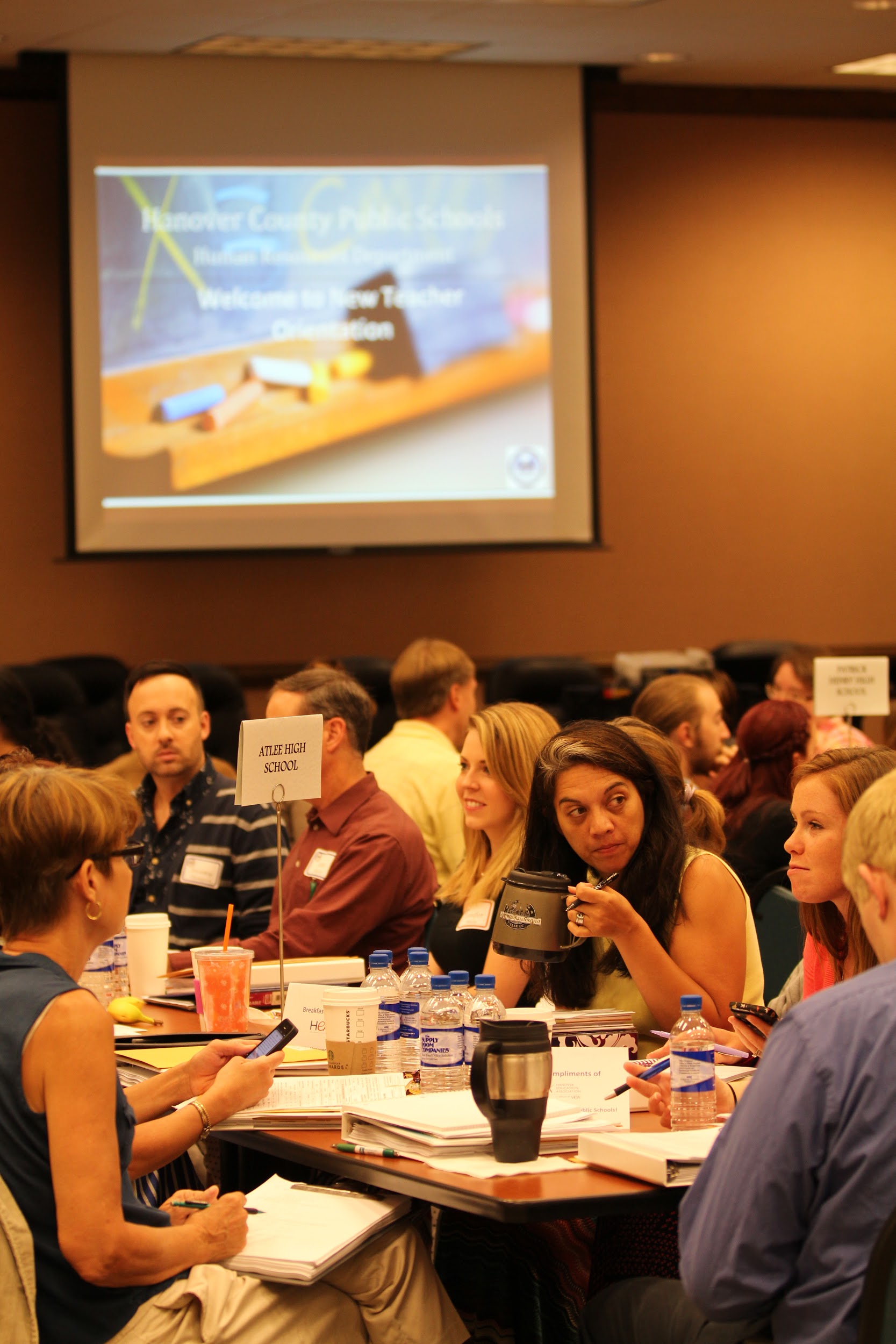 Human Resources News_______________________________________________________________________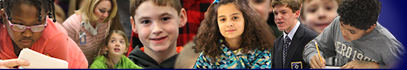 ADD TEXT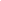  Add text Add text Add textFamily and Medical Leave ActWorker’s Compensationadd textadd text